Publicado en Zaragoza el 20/09/2019 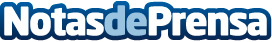 Las salsas más populares que todo el mundo debe conocer, por salsas.infoLas salsas son un complemento ideal para acompañar multitud de recetas. Cocinar correctamente una salsa y acompañarla en el plato adecuado, hará que la receta final sea deliciosa. Cada tipo de comida tiene su salsa ideal, y por ello es muy importante que todo el mundo conozca cuáles son las salsas básicas para cocinar, para ser capaces de crear platos con los que hacer la delicia de familiares e invitadosDatos de contacto:Damysus+34000000Nota de prensa publicada en: https://www.notasdeprensa.es/las-salsas-mas-populares-que-todo-el-mundo Categorias: Gastronomía http://www.notasdeprensa.es